GREENWOOD PUBLIC SCHOOL, ADITYAPURAM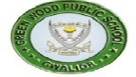 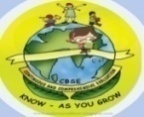 OUR MOTTO-DEVELOPMENT WITH DELIGHTCIRCULAR Notice No. 2019-20/S08, Date- 25th April 2019Dear Parent,Greetings from the Greenwood Family!We are having Mango Day celebration in the school on Monday.Kindly send your child in yellow /green dress or mango costume. Also make a cut out of mango and give to your child.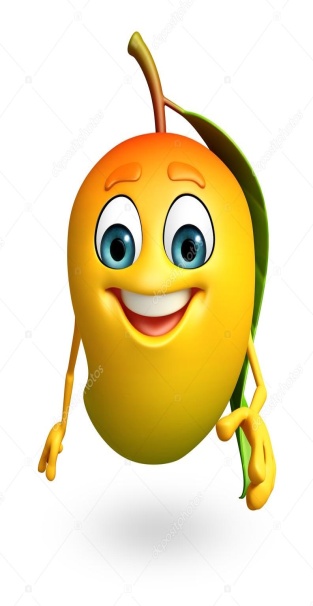 Mango SongI am the king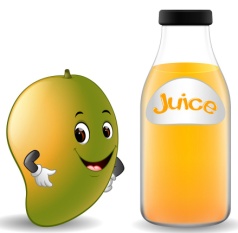 King of fruitsI am for youEat me andAvoid sun shine	I am sweet	I am tasty.I am rich in vitamins A,C,DNational fruit of IndiaAnd it is II am Green And Yellow When ripeFor any query kindly contact: Mrs. Kusuma Kumari (Nursery) 		-	9012206817Mr Hardevi Dhingra(LKG)			-	9425336814Ms Garima Sharma (UKG-A)			- 	9770790707Mrs Sandhya Joshi  (UKG-B)			-	7999374076Principal